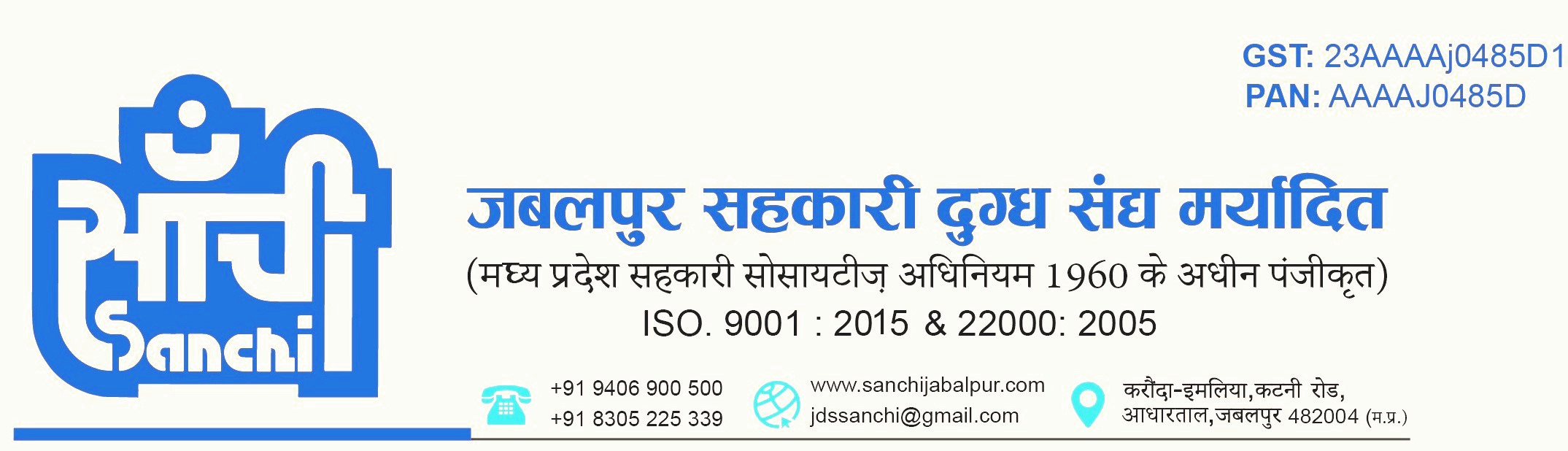 Øekad@                     @ts,lMh,l@{ksla@Vs.Mj uLrh ¼69@8½@2024 tcyiqj]    fnukad&nqX/k ladyu ifjogu gsrq bZ&fufonk lwpuk ¼"k"Ve vkea=.k½tcyiqj lgdkjh nqX/k la?k e;kZfnr-] tcyiqj vUrxZr nqX/k la;a=@'khrdsUnz tcyiqj] Lyheukckn ¼dVuh½] e.Myk] fNanokM+k] flouh] ckyk?kkV] jhok ¼pkd?kkV] eÅxat] lsefj;k] fljekSj½] jkeiqj uSfdu ¼lh/kh½] eÅ C;kSgkjh ¼’kgMksy½] fctqjh ¼vuwiiqj½] lruk] vejikVu ¼lruk½ ,oa fprjaxh ¼flaxjkSyh½ ls lEc) fofHkUu nqX/k ladyu ekxksZa ij nqX/k lgdkjh lfefr;ksa ls nqX/k la;a=@’khrdsUnz rd nqX/k ladyu ifjogu dk;Z gsrq bZ&fufonk;sa vkeaf=r dh tkrh gSaA bPNqd vkosnudrkZ tcyiqj lgdkjh nqX/k la?k e;kZ- tcyiqj dh osclkbZV www.sanchidairy.com ij ekxZ lEcU/kh fooj.k] fu;e ,oa vU; 'krsZa izkIr dj ldrs gSaA fufonk tek djus dh vafre frfFk fnukad 29@02@2024 le; nksigj 3%00 cts fu/kkZfjr gSA fufonk izi= fnukad 16@02@2024 ls vkWuykbZu :- 500@& tek dj www.mptenders.gov.in ls Ø; fd;s tk ldrs gSaA bZ,eMh jkf’k :- 10]000@& ¼:- nl gtkj½ mDr osclkbZV ij vkWuykbZu tek djuh gksxhA fu/kkZfjr frfFk ,oa le; ds mijkar dksbZ Hkh fufonk Lohdkj ugha dh tkosxhA izkIr fufonkvksa dks ldkj.k Lohd`r@vLohd`r djus dk vf/kdkj eq[; dk;Zikyu vf/kdkjh] tcyiqj lgdkjh nqX/k la?k ds ikl lqjf{kr jgsxkA izkIr fufonkvksa dh rduhfd fcM ,oa rduhfd :Ik ls lQy fufonkdkjksa dh foRrh; fcM [kksyus ds fy, lHkh lacaf/kr fufonkdkjksa dks izFkd ls frfFk gsrq lwfpr fd;k tk,sxkAeq[; dk;Zikyu vf/kdkjhtcyiqj lgdkjh nqX/k la?k e;kZfnr] tcyiqj&fufonk izLrqr djus gsrq funsZ’k&fufonk ds lkFk bZ,eMh dh jkf'k #Ik;s 10]000-00 ¼nl gtkj ek=½ website www.mptenders.gov.in ij vkuykbZu tek djuh gksxhAizR;sd ekxZ ds fy;s vyx&vyx fufonk izLrqr djuk gksxhA mDr fufonk vof/k izFker% rhu o"kZ vof/k o"kZ 2024&27 gksxh ijarq dk;Z larks"kizn gksus ij vkilh lgefr ls mDr vof/k esa ,d&,d o"kZ o`f) djrs gq, vuqca/k vof/k esa vfrfjDr o`f) 02 o"kZ rd dh tk ldsxhA fufonk esa mYysf[kr nj essa leLr O;; lfEefyr ekus tkosaxs] fufonk njsa izfr fdyksehVj esa izLrqr dh tkuh gSA fufonk dh nj Li"V 'kCnksa ,oa vadksa esa vyx&vyx fy[kh tkosA 'kCnksa esa fy[kh jkf’k vafre :Ik ls ekU; gksxh vxj fufonk Lohd`fr mijkar Vksy VsDl izkjaHk gksrk gS rks mldk O;; ns; gksxkA fdlh 'krZ okyh fufonk dks ekU; ugha fd;k tkosxkA fufonk izi= ij fu/kkZfjr LFkku ij fufonkdkj dk ikliksVZ lkbt QksVks vfuok;Zr% pLik fd;k tkosA  fdlh QeZ }kjk fufonk izLrqr djus ij og QeZ Hkkxhnkjh dkuwu ds vUrxZr iathd`r gksuk pkfg;sA bldk izek.k&i= izLrqr djuk gksxkA QeZ ds lHkh Hkkxhnkjksa ds gLrk{kj gksaxs] ;fn fdlh ,d }kjk ,slk dk;Z fd;k tkrk gS rks fufonk ds lkFk bl vk'k; dk eq[R;kjukek layXu djuk vfuok;Z gSAfufonk vLohd`r gksus ij vekur jkf'k fufonkdkj ds [kkrs esa Lor% okfil gks tkosxhAfufonk Lohd`r gksus ij fufonkdkj dks nqX/k la?k }kjk fu/kkZfjr vof/k esa lqj{kk fuf/k :Ik;s 10]000-00 ¼:-  nl gtkj ek=½ tek dj :Ik;s 1]000-00 ¼#- ,d gtkj ek=½ ds uku T;wMhf'k;y LVkWEi isij ,oa okWVj ekdZ isij ij Vkbi djokdj vuqca/k fu"ikfnr djuk gksxkA fu/kkZfjr le;kof/k esa vuqca/k ugha fd;k tkrk gS rks Bsdk fujLr dj vekur dh jkf'k jktlkr dj yh tkosxhAlQy fufonkdkj dks ,d ekg ds ns;d ds cjkcj bZ,eMh rFkk vuqca/k ds le; tek dh x;h jkf’k lek;ksftr djrs gq, 'ks"k cph jkf’k ifjogu ns;dksa ls vuqca/k vof/k ds izFke rhu ekg ds vanj dkV dj tek dj yh tkosxhA ftldk la?k }kjk dksbZ C;kt ns; ugha gksxkA lqj{kk fuf/k jkf'k nqX/k la?k esa tek djuk gksxhA i`Fkd&i`Fkd ekxZ ij ,d gh okgu Øekad dh fufonk izkIr gksus ij rFkk Lohd`r gksus ij nqX/k la?k }kjk mls ftl ekxZ ds fy;s Lohd`r fd;k tkosxk og fufonkdkj dks ekU; gksxkA fdlh Hkh fufonk dks ldkj.k iw.kZ vFkok vkaf’kd :Ik ls Lohdkj vFkok vLohdkj djus dk vf/kdkj eq[; dk;Zikyu vf/kdkjh tcyiqj nqX/k la?k ds ikl lqjf{kr jgsxkAfufonk Li"V iw.kZ Hkjh gksuh pkfg;sA vLi"V fufonkvksa dks fujLr djus dk vf/kdkj nqX/k la?k dks gksxkAfufonk izi= ds lkFk okgu Bsdsnkj ds Lo;a ds uke dk iath;u izek.k i= vFkok Lo;a ds uke ls okgu dk iath;u ugha gS rks okgu ekfyd rFkk fufonkdkj ds e/; vuqca/k fu"iknu gsrq vFkok ;fn fufonkdkj }kjk uohu okgu dz; djuk pkgrk gS] rnk’k; dk fu/kkZfjr izk:Ik esa :- 100@& ds LVkEi isij ij uksVjkbZTM 'kiFk i= osclkbZM ij viyksM djuk    vfuok;Z gksxkAfufonk Lohd`r gksus ij fufonkdkj dks okgu fujh{k.k gsrq fu/kkZfjr fnukad] LFkku ,oa le; ij ykuk gksxkAifjogu Bsdsnkj dks ifjogu dk;Z izkjaHk djus ds ,d ekg ds vUnj nqX/k la?k }kjk fu/kkZfjr izk:Ik esa la?k ds mRiknksa dk foKkiu vuqcaf/kr okgu ij fy[kokuk gksxkA ;fn okgu Bsdsnkj }kjk okgu ij fu/kkZfjr vof/k esa foKkiu ugha fy[kok;k tkrk gS rks la?k }kjk foKkiu fy[kok;k tkosxk ,oa mldk leLr O;; okgu Bsdsnkj ds ns;d ls dkVk tkosxkAlQy fufonkdkj dks Lo;a ds O;; ij nqX/k la?k ds vf/kd`r thih,l iznk;d ls thih,l flLVe yxokuk vfuok;Z gksxk] ftldh jkf’k ifjogudrkZ ds ns;d ls dkVh tkosxhA ;fn muds }kjk thih,l ugha yxok;k tkrk gS rks nqX/k la?k }kjk vius vf/kd`r thih,l iznk;d ls thih,l fLkLVe yxok;k tkosxk ,oa O;; dh jkf’k ifjogudrkZ ds ifjogu ns;d ls dkVh tkosxhAvk;dj foHkkx ls tkjh LFkkbZ ys[kk la[;k ¼PAN½ dh Lo&izekf.kr ¼Self Attested½ izfr la?k dks izLrqr djuk gksxk rHkh ifjogu ns;dksa dk Hkqxrku fd;k tk ldsxkA fufonk izi= ds lkFk igpku i= ¼iSu dkMZ] vk/kkj dkMZ] oksVj vkbZ-Mh-] jk'ku dkMZ& dksbZ ,d½ dh Nk;kizfr tks Lo&izekf.kr gks viyksM djuk vko';d gksxkAfufonk Lohd`r gksus ij fufonkdkj dks vuqca/k gsrq izfrHkwfr jkf'k ds lkFk tcyiqj nqX/k la?k dh uke ek= dh lnL;rk izkIr djus gsrq :- 100-00 ¼,d lkS :Ik;s½ 'kqYd tek djuk gksxkA ,slk lnL; laLFkk ds izca/ku] ernku rFkk ykHk ds forj.k esa Hkkx ugha ys ldsxkA la?k ds lkFk O;kikfjd lEcU/k cus jgus rd og ukeek= dk lnL; cuk jgsxkAfufonk;sa vkuykbZu fu/kkZfjr frfFk] le; ,oa nqX/k la?k dk;kZy; esa lfefr ds le{k [kksyh tkosaxhA rduhfd :Ik ls lQy fufonkdkjksa dks gh foRrh; fcM izFkd ls lwpuk mijkar [kksyh tk,xhAfufonk Lohd`r gksus ds Ik’pkr~ fu/kkZfjr le;kof/k esa vuqca/k i= lEikfnr ugha djus dh fLFkfr esa vFkok nqX/k ifjogu dk;Z izkjaHk u djus dh fLFkfr esa Bsdk fujLr dj vekur dh jkf'k jktlkr dj yh tkosxhAfufonkdkj }kjk tks njsa izLrqr dh tkosaxh mldk ijh{k.k nqX/k la?k dh lfefr }kjk okLrfod O;; dh x.kuk dj fd;k tkosxkA ;fn njsa okLrfod O;; ls de ikbZ tkrh gSa rks eq[; dk;Zikyu vf/kdkjh dks bls fujLr djus dk vf/kdkj gksxkAfufonkdkj vFkok mlds ifjokj ds fdlh Hkh lnL; dks nw/k ds futh O;olk; esa izR;{k ;k vizR;{k :Ik ls layXu ugha gksuk pkfg,] ftl gsrq fufonkdkj dks :- 100@& ds LVkEi isij ij uksVjkbZTM 'kiFk i= izLrqr djuk gksxkA,sls fufonkdkj ftUgksaus foxr o"kksZa esa nqX/k la?k varxZr nqX/k ladyu ifjogu dk dk;Z fd;k gS ,oa muds ns;dksa esa ls dkVh xbZ [kV~Vs@QVs nw/k dh jkf’k dqy ifjogu ns;d jkf’k ds 10 izfr’kr ;k mlls vf/kd gS rks ,sls fufonkdkjksa }kjk izLrqr fufonkvksa dks vekU; djus dk vf/kdkj eq[; dk;Zikyu vf/kdkjh] tcyiqj nqX/k la?k dks gksxkAfufonk dk;ZØe dh tkudkjh fuEukuqlkj gS%&tcyiqj lgdkjh nqX/k la?k e;kZfnr] tcyiqj&%% nqX/k ladyu ifjogu ekxksZa dh lwph %%&¼fufonk gksus dh fnukad ------------ o"kZ 2024 ls o"kZ 2027 rd½¼1½ eq[; la;a=] tcyiqj &¼2½ nqX/k 'khr dsUnz] dVuh &¼3½ nqX/k 'khr dsUnz] e.Myk &¼4½ nqX/k la;a=] fNanokM+k &¼5½ nqX/k 'khr dsUnz c.Mksy] ftyk& flouh  &¼6½ nqX/k 'khr dsUnz] ckyk?kkV &¼7½ nqX/k 'khrdsUnz] eÅxat &¼8½ nqX/k 'khrdsUnz] lsefj;k &¼9½ nqX/k 'khrdsUnz] fljekSj &¼10½ nqX/k 'khr dsUnz] jkeiqj uSfdu ¼lh/kh½ &¼11½ nqX/k 'khr dsUnz] eÅ C;kSgkjh ¼'kgMksy½ &¼12½ nqX/k 'khr dsUnz] fctqjh &¼13½ nqX/k 'khr dsUnz] lruk &¼14½ nqX/k 'khr dsUnz] vejikVu &¼15½ nqX/k 'khr dsUnz] fprjaxh] ftyk& flaxjkSyh &uksV& izfrikyh n’kkZ;h xbZ nwjh vuqekfur gSA okLrfod nwjh de@vf/kd Hkh gks ldrh gSA-------00------vuqca/k dk izk:Ik;g vuqca/k i= vkt fnukad ---------------------------------------dks fu"ikfnr fd;k x;kftldk izFke i{k eq[; dk;Zikyu vf/kdkjh] tcyiqj lgdkjh nqX/k la?k e;kZfnrtcyiqj vFkok muds }kjk vf/kd`r vf/kdkjh ,oa f}rh; i{k ¼fufonkdkj½ Jh@Jhefr-------------------------------------- fuoklh ------------------------------- ,oa mŸkjkf/kdkjh Jh@Jhefr---------------------------------------------- gSaA  tcyiqj lgdkjh nqX/k la?k e;kZ-] tcyiqj }kjk xfBr nqX/k lgdkjh lfefr;ksa ds laxzg LFky ls nqX/k dsu <Ddu lfgr ,oa lkexzh vkj,evkjMh----------------------------------@nqX/k 'khr dsUnz-----------------------------rd ,oa vkj,evkjMh---------------------------------------@nqX/k 'khr dsUnz------------------------------------ls [kkyh dsu <+Ddu lfgr ,oa lkexzh laLFkk rd igqapkus gsrq ifjogu djus okLrs f}rh; i{kdkj okgu dk iath;u Øekad----------------------------------------------------ls izFke i{kdkj tcyiqj lgdkjh nqX/k la?k e;kZ-] tcyiqj }kjk fu/kkZfjr le; ij okgu ifjogu gsrq vkosnu fd;k gS vkSj izFke i{kdkj us blesa vkxs fy[ks x;s fuca/kuksa ,oa 'krksZa ij f}rh; i{kdkj dk vkosnu ifjogu nj :Ik;s-------------------------------------------v{kjh :Ik;s--------------------------------------------------------izfr fd-eh- ij fuEufyf[kr leLr 'krksZa ds vuqlkj vuqca/k fd;k tkrk gS%&vuqca/kdrkZ dks vuqca/k i= ij Lo;a ds ikliksVZ lkbZt dk QksVks lfgr] uksVjh djokdj izLrqr djuk gksxkA vuqca/k dh 'krsZ mHk; i{kksa dks ekU; gksxh &;g fd v½ Bsdk vof/k fnukad----------------------------------ls fnukad------------------------------rd izHkko’khy jgsxkAc½ vuqca/k rhu o"kZ Ik’pkr~ larks"ktud dk;Z gksus dh fLFkfr esa nksuksa i{kksa dh lgefr gksus ij ,d&,d dj vf/kdre nks o"kZ rd ¼dqy 5 o"kZ½ rd c<+k;k tk ldrk gSA;g fd bu 'krksZa dks nqX/k ladyu ifjogu Bsds dh fufonk 'krsZa dgk tkosxkA 'krksZa esa tgka&tgka nqX/k la?k 'kCn vk,xk] mldk rkRi;Z tcyiqj lgdkjh nqX/k la?k e;kZ-] tcyiqj ekuk tkosxk] Ms;jh dk rkRi;Z tcyiqj Ms;jh ;k 'khr dsUnz] nqX/k la;a= ------------------------------------gksxkA lfefr dk rkRi;Z nqX/k lgdkjh lfefr;ksa ls gksxkAf}rh; i{k dks ,d ekg ds ns;d ds lerqY; izfrHkwfr jkf’k ds :Ik esa izFke i{k ds ikl tek djsxk] tks fd fufonk vof/k iw.kZ gksus ds Ik’pkr lacaf/kr ekxZ dh nqX/k lfefr;ksa ls f}rh; i{k }kjk v}s; izek.k i= izFke i{k ds ikl izLrqr djus ij  ns; gksxhA f}rh; i{k ds ns;dksa ls dsu ?klkjk jkf’k :- 10@& izfr dsu izfrekg ds eku ls izFke i{k }kjk dVkS=k fd;k tkosxkA;g fd ¼v½ izfrfnu lqcg ,oa 'kke dks fu/kkZfjr le; ij /kqys gq;s [kkyh dsu <+Ddu lfgr laLFkkvksa esa igqapkus ,oa nw/k ls Hkjs dsu <+Ddu lfgr Ms;jh@nqX/k 'khr dsUnz rd ykus dh tokcnkjh f}rh; i{k dh gksxhA bl gsrq izFke i{k }kjk le;&le; ij vko’;drkuqlkj nh xbZ fu/kkZfjr le; lkj.kh f}rh; i{k dks ekU; gksxh] ekxZ ij fdlh laLFkk dk nw/k u ykus dh n’kk esa f}rh; i{k dks dkj.k lfgr fyf[kr esa lwpuk izFke i{k dks mlh fnu@ikyh esa nsuh gksxh bl izdj.k dh tkap djus ij izFke i{k dk fu.kZ; vafre ,oa f}rh; i{k dks ekU; gksxkA¼c½ vf/kdre 40 fdyks ehVj izfr ?k.Vs dh j¶rkj ls le; lkj.kh fu/kkZfjr dh tkdj izR;sd ikbZ.V ls nw/k mBkus] [kkyh dsu ,oa lkexzh iznk; gsrq izfr ikbZ.V 3 ls 5 fefuV le; fn;k tkosxkA fo’ks"k ifjfLFkfr;ksa esa la?k }kjk xfr lhek ?kVkbZ@c<+kbZ tk ldsxhA¼l½ dsu ,oa <+Ddu dh izkfIr ,oa iznk; ek=k dk fglkc f}rh; i{k dks j[kuk gksxk laLFkkvksa esa dsu <+Ddu cnyus dh n’kk esa vFkok xqe gksus dh n’kk esa f}rh; i{k dks ,d lIrkg ds vanj fujkdj.k djuk gksxk] vU;Fkk dsu o <+Ddu dh dher ifjogu fcy ls dkV yh tkosxh ,oa fd;k x;k dVkS=k okil ugha fd;k tkosxkA;g fd izFke i{k }kjk laLFkk dks fn;s tkus okys lHkh lkeku tSls i'kq vkgkj] ?kh] feujy feDlpj] pkjk cht] ?kh&Vhu@iSdsV] laLFkkvksa dks yxus okyk feYdksVsLVj] VsfLVax lkeku ,oa LVs'kujh vkfn lfefr;ksa dks Hkstk tkrk gS] bldk ys[kk&tks[kk f}rh; i{k dks j[kuk gksxk ,oa lkeku vxyh ikyh esa lfefr rd igqapkuk gksxkA okgu Bsdsnkj dks lacaf/kr lfefr dks lkeku igqapkdj izkfIr jlhn rhu fnu esa dk;kZy; esa izLrqr djuk gksxh] vU;Fkk bldh jkf'k f}rh; i{kdkj ds ifjogu ns;d ls dkVh tkosxh ,oa dkVh xbZ jkf'k fdlh Hkh ifjfLFkfr esa okil ugha dh tkosxh] rFkk yxkrkj rhu ckj f'kdk;rsa jgrh gS rks okgu can dj tek vekur jkf'k jktlkr dh tkosxh ,oa vkxkeh nks o"kksZ rd la?k dh fufonkvksa esa Hkkx ysus ls izfrcaf/kr fd;k tk ldsxkA;g fd ;fn fdlh dkj.k ls ladyu can j[kk tkrk gS vkSj izFke i{k }kjk bldh lwpuk nh tkrh gS] rks f}rh; i{k dks mu ikfy;ksa dk dksbZ HkkM+k ns; ugha gksxkA;g fd fu/kkZfjr le; esa laLFkkvksa dk nw/k Ms;jh rd ykus dh iwjh ftEesnkjh f}rh; i{k dh gksxhA fdlh Hkh dkj.k ls okgu [kjkc gksus ij nwljh leku {kerk ds okgu dh O;oLFkk f}rh; i{k dks djuk gksxh] fdlh Hkh n'kk esa Ms;jh ij okgu ds le; ij ugha igqapus dh fLFkfr esa] nw/k [kjkc gksus ij tks gkfu gksxh og dafMdk 08 vuqlkj f}rh; i{k ls olwy dh tkosxhA vuqcaf/kr okgu ifjofrZr djus ij mlh {kerk dk okgu nqX/k ladyu gsrq izFke i{k dh vuqefr ls pykuk gksxk] vU;Fkk {kerk vuqlkj ifjogu ns;d dk U;wure nj ls Hkqxrku fd;k tkosxk] lkFk gh ;fn fdlh fnu f}rh; i{k }kjk nqX/k ladyu gsrq okgu ugha Hkstk tkrk gS] ,oa izFke i{k dks O;oLFkk dj okgu Hkstuk iM+rk gS blls [kÍk@QVk nw/k ,oa nj varj dh tks Hkh gkfu gksxh] og Hkh f}rh; i{k ds ifjogu ns;d@izfrHkwfr jkf'k esa ls dkVh tk ldsxhA;g fd ladyu okgu esa ifjogu ds le; dsu@fMCcs@cksry@tkj esa ikuh@rsy@Mhty bR;kfn [kkyh crZu ,oa vU; lkexzh ugha j[kh tkosxh] ;fn ikbZ tkrh gS rks ,d fnol ds ifjogu ns;d ds cjkcj jkf'k n.M Lo:i dkVh tkosxh] lkFk gh ;fn bl dkj.k nw/k [kjkc gqvk rks nw/k dh gkfu jkf'k f}rh; i{k ds ifjogu ns;d@izfrHkwfr jkf'k esa ls dkVh tk ldsxhA;g fd izkd`frd izdksi vFkok ekuoh; d`R;ksa ¼,sls d`R;kd`R; ftuds fy;s Lo;a f}rh; i{k vFkok muds izfrfuf/k ;k mudh vksj ls dk;Z djus okys O;fä Lo;a ftEesnkj u gks] dks NksM+dj½ tks f}rh; i{k ds dkcw ds ckgj gks] tSls dkj.kksa dks NksM+dj okgu ds fuf'pr le; ij ugha vkus dh n'kk esa [kjkc gksus okys nw/k dh gkfu dks [kÍk gksus ij 50% ,oa QVk gksus ij 70% ewY; dk nsunkj f}rh; i{k jgsxkA mijksDr jkf'k mlh vof/k ds ns;d ls dkV yh tkosxhA;g fd Øekad 08 esa mYysf[kr izkd`frd izdksi f}rh; i{k ds dkcw ds ckgj ds ekuoh; d`R;k&d`R;ksa dk iapukek cukdj f}rh; i{k }kjk mlh ikyh ds dk;Zdky esa izLrqr fd;k tkosxkA blds fy;s nqX/k la?k ds vf/kd`r izfrfuf/k ds lR;kiu gksus ij dk;kZy;hu dk;Zokgh ds mijkar dkVh xbZ jkf'k f}rh; i{k dks okfil dh tk ldsxhA;g fd ,DlhMsUV ;k vU; ifjfLFkfr;ksa esa Bsds ds vUrxZr dk;Zjr okgu ;k mlesa ifjogu dh tkus okyh lkexzh vxj iqfyl }kjk tIr dh tkrh gS] rFkk nw/k dk uqdlku gksrk gS] rks ,slh fLFkfr esa gksus okys uqdlku dh iw.kZ tokcnkjh f}rh; i{k dh jgsxh ,oa {kfr dh jkf’k f}rh; i{k ds ifjogu ns;d ls olwy dh tk ldsxhA;g fd okgu gsrq Mhty dh O;oLFkk dk mÙkjnkf;Ro iw.kZr% f}rh; i{k dk jgsxkA ;fn Mhty ds vHkko esa nqX/k ladyu ugha fd;k tkrk gS ;k okgu nsjh ls Hkstk tkrk gS] rks blls lfefr@la?k dks gksus okyh gkfu f}rh; i{k ds ifjogu ns;d ls dkVh tk ldsxhA vuqcaf/kr okgu esa 'kklu ds fu;eksa dk ikyu djrs gq, bZ/ku ds :i esa Mhty dk gh iz;ksx fd;k tkosxkA ;fn okgu Bsdsnkj }kjk ?kklysV] feykoVh Mhty ;k xSl ls okgu pyk;k tkrk gS ,oa 'kklu ;k vU; laLFkk }kjk tkap esa Mhty ds LFkku ij ?kklysV] feykoVh Mhty ;k xSl ik;k tkrk gS ,oa bl dkj.k 'kklu }kjk okgu tIr fd;k tkrk gS rks okgu Bsdsnkj dks ladyu ds fy;s vU; okgu dh O;oLFkk djuk gksxhA ;fn la?k Lrj ls okgu O;oLFkk LFkkuh; cktkj ls dh tkrh gS] rks mlesa gksus okys vfrfjDr O;; dh olwyh f}rh; i{k ls dh tkosxh rFkk vuqca/k lekIr ,oa izfrHkwfr jktlkr dh dk;Zokgh dh tk ldsxhA ;g fd f}rh; i{k vFkok mlds izfrfuf/k ds vuqifLFkr jgus dh n'kk esa nw/k dk tks Hkh ijh{k.k ifj.kke gksxk og f}rh; i{k dks ekU; gksxkA;g fd la?k ds dk;Z ls la?k@laLFkk ds deZpkjh dks vko';drk iM+us ij okgu esa ykuk ,oa ys tkuk gksxkA;g fd la?k ls iznÙk lkexzh ds vfrfjDr vU; dksbZ Hkh lkeku@lokjh nqX/k okgu esa ugha ykbZ tkosxh ;fn ,slk djrs gq, fdlh fnu ik;k tkrk gS rks la?k tks n.M djsxk og f}rh; i{k dks ekU; gksxkA ;g n.M vf/kdre mlh ikyh ds ifjogu ns;d ls vf/kd ugha gksxkA ;fn ,slk n.M djus dh ,d ckj ls vf/kd ckj dh fLFkfr vkbZ] rks la?k dks vf/kdkj gksxk fd] og bl vuqca/k dks mDr dkj.k ls fujLr dj okgu lapkyu can dj nsa] rFkk gkfu dh olwyh dj] tek izfrHkwfr jkf'k jktlkr dj vkxkeh nks o"kksZ rd la?k dh fufonkvksa esa Hkkx ysus ls izfrcaf/kr dj nsA;g fd ¼v½ i'kq vkgkj ys tkus ij nqX/k la?k }kjk :- 5@& izfr cSx dh nj ij okLrfod Hkqxrku fd;k tkosxkA lfefr IokbZUV ij Ik’kq vkgkj mrkjus dh ftEesnkjh f}rh; i{k dh jgsxhA VkVk 407 ;k NksVs okgu esa lfefr;ksa dh ekax vuq:i i'kq vkgkj ys tkuk vko';d gksxkA ¼c½ 	;g fd i'kq vkgkj ds vykok vU; lkexzh tks ifjogu gksxh] mldk dksbZ HkkM+k ns; ugha gksxk] ftlesa ekxZ esa ubZ [kksyh tkus okyh lfefr;ksa dk lkeku Hkh lfEefyr gksxk] lkFk gh can lfefr;ksa dk lkeku okil yk;k tkosxkA mDr lkeku ykus ,oa ys tkus esa lko/kkuh j[kh tkosxhA ;fn vlko/kkuh ls dksbZ uqdlku gksxk rks f}rh; i{k dh ftEesnkjh jgsxh ,oa gkfu gksus ij f}rh; i{k ds ns;d ls jkf’k dkVh tk ldsxhA¼l½	f}rh; i{k }kjk la?k dks gksus okyh fdlh Hkh gkfu dh {kfriwfrZ f}rh; i{k ls dh tkosxhA f}rh; i{k dh vuqifLFkfr@{kfriwfrZ esa vleFkZrk gksus ij {kfriwfrZ dh laiw.kZ tokcnkjh f}rh; i{kdkj ds gLrk{kfjr tekurnkj dh gksxhA¼n½ 	;g fd la?k }kjk lfefr;ksa dks iznk; gsrq fn;s x;s i'kq vkgkj ls ;fn laLFkk ij i'kq vkgkj de mrkjk tkrk gS rks la?k dks vf/kdkj gksxk fd de mrkjs x;s i'kq vkgkj dh jkf'k ,oa lkFk gh #- 200-00 izfr csx dh nj ls vFkZn.M olwy dj ysA ¼b½ 	;g fd i'kq vkgkj forj.k ds fy;s fn;s x;s funsZ'kksa dh vogsyuk djus ij f}rh; i{k ls izfrfnu izfr csx #- 200-00 ds fglkc ls vkfFkZd n.M olwy fd;k tk ldsxkA blds Ik'pkr~ Hkh i'kq vkgkj ugha ys tkus ij la?k }kjk vyx ls okgu }kjk Ik’kq vkgkj igqapk;k tkosxk] ftldk okLrfod ifjogu O;; f}rh; i{k ds ns;d ls dkVk tkosxkA;g fd ¼v½ la?k }kjk funsZf'kr jhfr ls iznÙk Vªd'khV vfuok;Zr% Hkjokus dk dk;Z f}rh; i{k }kjk fd;k tkosxkA fMysojh pkyku Vªd'khV ds lkFk izLrqr fd;k tkosxk] ,slk u djus ij lfefr;ksa ls izkIr f'kdk;rsa f}rh; i{k dks ekU; gksxh rFkk ,slh gkfu f}rh; i{k ds ns;d ls olwyh ;ksX; gksxhA ekxZ dh mu leLr lfefr;ksa ij tgka ij lh/ks okgu yxk;k tkrk gS ,slh lfefr;ksa dh dsu la[;k ,oa le; dh tkudkjh lfefr deZpkfj;ksa ls iwjh djkbZ tkosxhA lfefr dh [kkyh dsu nw/k ls Hkjh dsu p<+krs le; gh iznku dh tkosxhA ;fn ,slk ugha fd;k tkrk gS ,oa dsu chp esa mrkjs tkrs gSa rks blls gksus okyh gkfu dh {kfriwfrZ djus dk mÙkjnkf;Ro f}rh; i{k dk gksxk rFkk nq:Ik;ksx ij vkfFkZd n.M fn;k tk ldsxkA¼c½ 	f}rh; i{k }kjk okgu ij tks deZpkjh fu;qDr fd;s tkosaxs os la?k ds funsZ'kkuqlkj dk;Z djsaxs rFkk muds d`R;k&d`R; ds fy;s IkzFke i{k ftEesnkj ugha gksxkA f}rh; i{k tks Hkh deZpkjh okgu lapkyu gsrq j[ksxk muds laca/k esa leLr oS/kkfud fu;eksa dk ikyu djus dh tokcnkjh f}rh; i{k dh gksxhA buds }kjk ykijokgh@vfu;ferrk vFkok vHknz O;ogkj djus dh n'kk esa la?k ds vkns'kkuqlkj muds fo:) dk;Zokgh djuk gksxkA¼l½ 	f}rh; i{k ;k mlds izfrfuf/k }kjk la?k ds lapkyd e.My ds lnL;@la?k vf/kdkfj;ksa@deZpkfj;ksa ls vHknz O;ogkj fd;k tkrk gS] rks la?k dks vf/kdkj jgsxk fd vkfFkZd n.M ls nf.Mr djs ;k f}rh; i{k dk vuqca/k fujLr dj nsa rFkk vkxkeh 02 o"kksZ rd la?k dh fufonkvksa esa Hkkx ysus ls izfrcaf/kr   dj nsA;g fd f}rh; i{k }kjk vuqca/k dh 'krksZ dk fujarj mYya?ku djus ;k vlarks"ktud dk;Z djrs jgus ;k vuqca/k vof/k ds iwoZ vuqca/k gLrkrkaj.k u djrs gq;s okgu can djus vFkok la?k }kjk vknsf'kr funsZ'kksa dk ikyu u djus dh n'kk esa izFke i{k dks vf/kdkj jgsxk fd og bl vuqca/k dks fujLr dj izfrHkwfr jkf’k tIr dj ysaA blds vfrfjDr ;fn bl dkj.k izFke i{k dks dskbZ gkfu gksrh gS] rks og Hkh f}rh; i{k ds ns;d ls olwy dj ysaA;g fd vuqca/k lekfIr ds Ik'pkr~ jkf'k okil izkIr djus ds fy;s lfefr }kjk iznÙk cdk;k ugh ads izek.k i=] tks fd ekxZ Ik;Zos{kd ls lR;kfir dj izLrqr gksaxs] izFke i{k dks vf/kdkj gksxk fd] ,sls leLr olwyh ;ksX; jkf'k f}rh; i{k ds ifjogu ns;d rFkk izfrHkwfr jkf’k ls dVkS=k dj ysaA ;fn dVkS=k 'ks"k jgrk gS] rks olwyh gsrq f}rh; i{k dk gLrk{kfjr tekurnkj ftEesnkj gksxk rFkk blds Ik’pkr Hkh dVkS=k 'ks"k jgus ij 'kklu ds fu;ekuqlkj jkf'k olwy djus dh dk;Zokgh dh tk;sxh ,oa ifjogudrkZ dks dkyh lwphc) fd;k tk ldsxkA dkyh lwphc) fd;s tkus esa okgu Bsdsnkj lfgr okgu ,oa okgu ifjpkyu gsrq okgu ds lacaf/kr deZpkfj;ksa dks Hkh dkyh lwphc} fd;k tk ldsxkA ;fn ,d gh okgu ekfyd ds nqX/k la?k ds vU; nqX/k ladyu ekxksZ ij Hkh okgu py jgsa gS rks mUgsa Hkh dkyh lwphc) fd;k tk ldsxkA ;g fd la?k }kjk funsZf'kr fd;s x;s nqX/k ladyu ekxksZ dks c<+kus ,oa ?kVkus dk vf/kdkj la?k dks jgsxkA ;fn laHko gqvk rks la?k }kjk ekxZ dks vU; ekxZ esa ifjorZu fd;k tkdj ml ekxZ dh nqX/k laLFkk dk ifjogu dk;Z Hkh djok;k tk ldrk gSA blh rjg ftruh Hkh nwjh ?kVs&c<+s] mls Lohd`r nj ls HkkM+s dk Hkqxrku fd;k tkosxkA lkFk gh ekxZ dh nqX/k laLFkkvksa dks Hkh ?kVk;k@c<+k;k ;k ifjofrZr fd;k tk ldrk gS ,oa uohu nqX/k laLFkkvksa ds xBu ij mudks Hkh blesa 'kkfey ;k vU; ekxksZ esa 'kkfey fd;k tk ldsxk] tks fd okgu Bsdsnkj dks ekU; gksxkA ;fn vuqcaf/kr nqX/k ekxZ ij ladyu vR;f/kd de gks tkrk gS rks vYidkyhu lwpuk ij ekxZ dk ladyu LFkfxr fd;k tk ldrk gSA ladyu o`f) ij iqu% ekxZ dks izkjaHk fd;k tk ldsxkA ftrus fnu ladyu LFkfxr j[kk tkrk gS] mrus fnuksa dk okgu Bsdsnkj dks dksbZ Hkqxrku ugha fd;k tkosxkA lkFk gh ;fn vuqcaf/kr ekxZ ij ladyu de gks tkrk gS rks la?k fgr esa ekxZ dks 'kVy vFkok cUn fd;k tkdj vU; ekxZ ls laca) fd;k tk ldsxkA 'kVy ekxZ djus ls nwjh de gksus ij Hkh vuqca/k nj ls gh ftruk okgu pysxk mruh nwjh dk Hkqxrku fd;k tkosxkA;g fd vuqcaf/kr okguksa ds Åij ,oa ihNs f=iky dk gqM vko’;d :Ik ls yxk gksuk pkfg,A vU;Fkk okgu fu/kkZfjr le; ;k le; ls iwoZ vkus ij Hkh [kÍs@QVs nw/k dh gkfu jkf'k f}rh; i{k ds ns;d ls dkVh tkosxh ,oa vkfFkZd n.M Hkh fd;k tkosxk rFkk blls gksus okyh vU; gkfu;ksa dk dVkS=k Hkh f}rh; i{k ds ns;d ls fd;k tk ldsxkA vuqcaf/kr okgu esa ihNs dh vksj fctyh dk cYc pkyw gkyr esa jgsxk] ftlls [kkyh dsuks dks fxuus esa dksbZ fnDdr u gksA blh izdkj la?k dh lwpuk ij nw/k ls Hkjs dsuks ij ikuh fNM+dus dh O;oLFkk Hkh f}rh; i{k dks djuk gksxhA ,slk u djus ij tks gkfu gksxh] mldk nkf;Ro f}rh; i{k dk gksxkA;g fd ;fn psfdax ds nkSjku vFkok bl laca/k esa izkIr f’kdk;rksa dh tkap djus ij ik;k tkrk gS fd] okgu deZpkjh nw/k esa xM+cM+h] gsjkQsjh] dsu ls nw/k fudkyus] nw/k dk foØ; djrs gq,] okgu ls nw/k ls Hkjs gq, tkj@cksry ;k nw/k ihrs gq, ik;s tkrs gS ;k fdlh Hkh izdkj dh vfu;feŸkk;sa djrs ik;s tkrs gSa] ekxZ esa iM+us okyh lHkh lfefr;ksa dks Bsds dh vof/k esa ;fn nw/k esa deh vkbZ gS vkSj blls laLFkkvksa dks ,oa la?k dks gkfu gqbZ gS rks mldk nsunkj f}rh; i{k jgsxkA ;g jkf’k f}rh; i{k ds ns;d ls olwyh ;ksX; jgsxh rFkk f}rh; i{k dk vuqca/k fujLr djus ,oa izfrHkwfr jkf’k tIr djus dk vf/kdkj Hkh izFke i{k dks gksxk rFkk vkxkeh nks o"kksZa rd la?k dh fufonkvksa esa Hkkx ysus ls f}rh; i{k dks izfrcaf/kr fd;k tk ldsxkA;g fd Okkgu ij dk;Zjr deZpkfj;ksa ds fo:) lgdkjh@ljdkjh dkuwu vuqlkj dh tkus okyh dk;Zokgh dh tokcnkjh f}rh; i{k dh jgsxh ,oa ;fn bl dkj.k ls la?k@laLFkkvksa dks dksbZ gkfu gksxh rks mldk tokcnkj f}rh; i{k gksxk rFkk uqdlku dh jkf’k f}rh; i{k ds ifjogu ns;d ls dkVh tkosxhA;g fd f}rh; i{k gM+rky@dk;Zcanh ugha djsxk ,o auk gh blesa Hkkx ysxk ;fn f}rh; i{k ,slk djrk gS rks mlls gksus okyh gkfu ,oa izFke i{k }kjk tks Hkh n.M fn;k tkosxk] mlds fy;s f}rh; i{k tokcnkj jgsxkA lkFk gh izFke i{k dks vf/kdkj gksxk fd bl dkj.k ls f}rh; i{k dk vuqca/k fujLr dj ns ,oa izfrHkwfr jkf’k jktlkr dj ysosaA;g fd Ms;jh ifjf/k ds vanj rst j¶rkj ls okgu ugha pyk;s tkosaxs] Ms;jh ifjf/k esa okgu dh lkQ lQkbZ ugha dh tkosxhA Ms;jh ifjf/k esa okgu ds deZpkjh ugkus] /kksus tSls dk;Z ugha djsaxsA ;fn ,slk fd;k tkrk gS rks la?k }kjk tks fu/kkZfjr n.M fd;k tkosxk mldk f}rh; i{k nsunkj jgsxk] lkFk gh fcuk vuqefr dsuksa dks ikuh Hkjus esa iz;ksx ugha fd;k tkosxk ;fn ,slk djrs gq, ik;k tkrk gS rks la?k }kjk tks n.M fn;k tkosxk og f}rh; i{k dks ekU; gksxkA blds vfrfjDr Ms;jh ifjlj esa vanj vkus ds Ik’pkr~ tc rd og okgu okil [kkyh ckgj ugha tkrk gS] rc rd okgu deZpkjh okgu ds lkFk gh jgsaxsA okgu /kqykbZ@lkQ&lQkbZ dk dk;Z nqX/k la?k ifjlj essa ugha fd;k tkosxkA ;fn fdlh ifjogu Bsdsnkj@mlds deZpkjh }kjk ,slk dk;Z fd;k tkrk gS rks :- 500@& izfrfnol dk vkfFkZd n.M ml ij vkjksfir fd;k tkosxkA;g fd okgu esa lkeku mrkjus o lfefr;ksa ij nw/k ds dsu p<+kus] mrkjus] lkeku dh ns[k&js[k djus ,oa dsuksa ij ikuh fNM+dus vkfn dk dk;Z Hkh f}rh; i{k ds }kjk djok;k tkosxkA;g fd okgu dk LihMks ehVj ,oa lsYQ LVkVZj ges’kk pkyw jgsxk] ;fn [kjkc gks tkrk gS] rks 24 ?k.Vksa esa iqu% f}rh; i{k }kjk lq/kjok;k tkosxkA;g fd nqX/k okgu ij izFke i{k }kjk fu/kkZfjr izk:Ik esa ,slh lwpuk,sa ftlesa ÞnqX/k foØ; gsrq ugha gSÞ ,oa lqnkuk] Ik’kq vkgkj rFkk nqX/k inkFkZ dk foKkiu fy[kokuk gksxk ,oa bldh jkf’k f}rh; i{kdkj }kjk ns; gksxhA ,slk u djus dh fLFkfr esa izFke i{k }kjk ,d ekg foKkiu Niok;s tkosaxs ,oa O;; dh jkf’k ifjogudrkZ ds ifjogu ns;d ls dkVh tk ldsxhA;g fd nqX/k okgu ij izFke i{k ds vf/kd`r thih,l iznk;d ls ,d ekg ds vanj thih,l yxok;k tkosxk ftldh jkf’k f}rh; i{k }kjk ogu dh tkosxhA ,slk u djus dh fLFkfr esa izFke i{k }kjk vf/kd`r thih,l iznk;d ls thih,l flLVe yxok;k tkosxk ,oa O;; dh jkf’k ifjogudrkZ ds ifjogu ns;d ls vfuok;Zr% dkVh tkosxhA;g fd bl vuqca/k ds varxZr ;fn dksbZ jkf’k la?k@lfefr;ksa dh fudysxh rks izFke i{k dks f}rh; i{k dh py@vpy lEifRr ls ;g jkf’k olwy djus dk vf/kdkj gksxk] bl izdkj ls dh tkus okyh olwyh gsrq ;fn dksbZ vfrfjDr O;; gksrk gS rks mlds fy;s Hkh f}rh; i{k vkSj mldk gLrk{kfjr tekurnkj ftEesnkj jgsxkA;g fd ifjfLFkfro’k vFkok vko’;drk gksus ij izFke i{k dks vf/kdkj gksxk fd] og bl vuqca/k esa ;fn dksbZ ubZ 'krZ dks vkSj lfEefyr djuk pkgs rks ,slh 'krZ ij ijLij ppkZ dj tks fu.kZ; fy;k tkosxk] og f}rh; i{k dks ekU; gksxkA;g fd f}rh; i{k viuk okfjl Jh@Jhefr@dq-------------------------------------------------------------------laca/k-------------------------mez ------------dks iw.kZ gks’kksagokl esa ukekafdr ?kksf"kr djrk gSA f}rh; i{k dh e`R;q mijkar Jh@Jhefr@dq--------------------------------------------------------------------dks la?k ls O;ogkj djus dk vf/kdkj jgsxkA bldh Lohd`fr] okfjl ds gLrk{kj djok dj 'kiFk i= f}rh; i{k }kjk izFke i{k dks fn;k tkosxkA;g fd la?k ds dk;Zjr vf/kdkjh@deZpkfj;ksa vFkok lapkyd e.My ds lnL;ksa esa f}rh; i{k dk dksbZ fudV dk fj’rsnkj ifr] ifRu] iq=h] lxs HkkbZ ca/kq ugha gS ;g rF; f}rh; i{k 'kiFk i= ij izLrqr djsxkA vxj tkap ds nkSjku mijksDr dFku vlR; ik;k x;k rks izFke i{k dks vf/kdkj gksxk fd og ;g vuqca/k fujLr dj izfrHkwfr jkf’k tIr dj ysaA;g fd f}rh; i{k }kjk fu;qDr deZpkfj;ksa ds ifjp; i= e; QksVks ds cuok,sa tkosaxsA og gj le; xkM+h ds lkFk jgsaxs ,oa mldh ,d izfr nqX/k la?k ds dk;kZy; esa nsaxsA okgu ds lkFk ,d pkyd o mldk ,d lgk;d gh jgsxk] okgu pkyd dk gSoh Mªk;foax ykbZlsUl gksuk vfuok;Z gS ftldh ,d izfr vuqca/k ds lkFk dk;kZy; dks tek dh tkosxhA deZpkjh cnyus ij iqu% mudk ifjp; i=] QksVks ,oa Mªk;foax ykbZlsUl dk;kZy; esa nsuk gksxkA okgu pkyd ,oa lgk;d dk fu;qfDr vkns’k f}rh; i{k }kjk tkjh fd;k tkosxk ,oa mldh ,d izfr nqX/k la?k dks Hkh i`"Bkafdr djsxkA ifjorZu dh fLFkfr esa nqX/k la?k dks rRdky lwfpr fd;k tk,xkA;g fd f}rh; i{k }kjk nqX/k ifjogu ds lkFk nqX/k ,oa nqX/k inkFkZ ¼?kh] ehBk nw/k] Jh[k.M] eV~Bk½ vkfn dh Hkjh ,oa [kkyh ØsV Hkh ykbZ ,oa ys tkbZ tkosxhA ;fn nqX/k ladyu ifjogu ds lkFk foi.ku dh njsa Hkh vuqeksfnr gS rks fdlh izdkj dk vfrfjDr HkkM+k ns; ugha gksxkA ;fn nqX/k ladyu ifjogu ds lkFk nqX/k foi.ku dh njsa vuqeksfnr ugha gS vkSj fu/kkZfjr ekxZ ds vykok okgu dks foi.ku gsrq Hkstk tkrk gS] rks mldk vuqcaf/kr njksa ls HkkM+k ns; gksxkA bl gsrq nqX/k forj.k gsrq fu/kkZfjr le; rd okgu dks jksdk tk ldsxkA¼v½ 	nqX/k ,oa nqX/k inkFkZ forj.k gsrq nqX/k la?k dh vuqeksfnr nj vuqlkj ifjogu Hkqxrku fd;k tk,xkA bl gsrq f}rh; i{k dks ØsV dk iw.kZ fglkc j[kuk gksxk ,oa [kkyh ØsV la?k esa izfrfnu tek djkuh gksxhA¼c½ 	nw/k forjd ls izkIr ekax ,oa jlhnsa Ms;jh esa izfrfnu tek djkuk gksxhA¼l½ 	fn;s x;s nw/k ,oa nw/k inkFkksZa dh ikorh la?k esa ykdj nsuh gksxhA¼n½ 	le; ij nw/k ,oa nw/k inkFkZ ugha igqapkus dh fLFkfr esa laiw.kZ nw/k ,oa nw/k inkFkZ dk ewY; okgu Bsdsnkj ds ns;d ls olwyh dh dk;Zokgh dh tkosxhA;g fd LFkkuh;] e/;izns’k] Hkkjr 'kklu }kjk tks Hkh dj ykxw fd;s tkosaxs] og f}rh; i{k ds ifjogu ns;d ls dkV fy;s tkosaxs ,oa ml jkf’k dks 'kkldh; dks"kky; esa tek fd;k tkosxk ,oa mldk izek.k i= izFke i{k }kjk f}rh; i{k dks fn;k tkosxkA vk;dj foHkkx dk LFkkbZ ys[kk la[;k uEcj f}rh; i{k nsxkA;g fd [kk| lqj{kk ,oa ekud vf/kfu;e 2006 ;k vU; oS/kkfud izko/kkuksa ds vUrxZr vko’;d gksus ij ykbZlsUl izkIr djus dk mŸkjnkf;Ro f}rh; i{k dk gksxkA vuqca/k vof/k izkjaHk gksus ds ,d ekg esa ykbZlsUl izkIr dj mldh Nk;kizfr nqX/k la?k dk;kZy; esa izLrqr djuk gksxhA;g fd f}rh; i{k dk ftl nqX/k ladyu ekxZ dk Bsdk gksrk gS ;fn ekxZ [kjkc gks rks mu laLFkkvksa dk nqX/k ladyu ykus gsrq Lo;a f}rh; i{k dks O;oLFkk djuk gksxh] ftldk laiw.kZ nkf;Ro f}rh; i{k dk gksxk] bl gsrq dksbZ vfrfjDr Hkqxrku ugha fd;k tkosxk] ;fn ,slh O;oLFkk djus esa f}rh; i{k vlQy gksrk gS] rks izFke i{k }kjk tks O;oLFkk dh tkosxh og f}rh; i{k dks ekU; jgsxh rFkk mruh jkf’k f}rh; i{k ds ns;d ls dkVdj lacaf/kr dks Hkqxrku djus dk vf/kdkj izFke i{k dks jgsxkA ekxZ [kjkc gksrs gq, Hkh oSdfYid O;oLFkk u djrs gq, vius okgu dk mi;ksx f}rh; i{k djrk gS rFkk bl dkj.k ;fn la?k@lfefr;ksa dks gkfu gksrh gS] rks ml gkfu dk mŸkjnkf;Ro f}rh; i{k dk gksxk ,oa ,slh gkfu f}rh; i{k ds ns;d ls dkVus dk vf/kdkj izFke i{k dks gksxkA;g fd nwljh eafty esa dsu ykus gsrq ifV;ksa dk ikVhZ’ku djuk gksxkA fdlh Hkh fLFkfr esa dsuksa ds Åij dsu j[kus dh vuqefr ugha nh tkosxhA ikVhZ’ku O;oLFkk f}rh; i{k dks Lo;a djuk gksxhA;g fd f}rh; i{k dks Lo;a ds O;; ij okgu dh isuy gkbZV okgu dh {kerk vuqlkj 3 ls 4 QhV j[kuh gksxh] ftldk O;; Lo;a ifjogu Bsdsnkj }kjk ogu fd;k tkosxkA;g fd okgu esa nqX/k ls Hkjs dsuksa dh {kerk fuEukuqlkj gksxh%&0-5 Vu {kerk dk okgu 	13 dsu1 Vu {kerk dk okgu	25 dsu1-5 Vu {kerk dk okgu	40 dsu2 Vu {kerk dk okgu	50 dsu3 Vu {kerk dk okgu	75 dsu vuqcaf/kr okgu esa mDr mijksDr {kerk ls vf/kd dsu vkus ij izfr ikyh :- 5-00 izfr dsu dk vfrfjDr Hkqxrku fd;k tkosxkA;g fd ifjogu ns;dksa ds Hkqxrku gsrq izR;sd ekg fnukad 01 ls fnukad 15 rd ds ns;d f}rh; i{k }kjk fnukad 18 rd la?k@la;a= esa nsuk gksaxs] ftldk Hkqxrku vkxkeh ekg dh laHkor% fnukad 10 rd fd;k tkosxk] mlh izdkj izR;sd ekg dh fnukad 16 ls fnukad 30@31 rd ds ns;d vkxkeh ekg dh fnukad 03 rd la?k@la;a= esa izLrqr djuk gksaxs ftldk Hkqxrku vkxkeh ekg dh laHkor% fnukad 25 rd fd;k tkosxkA;g fd la?k }kjk nqX/k lfefr;ksa gsrq izfr ikyh nh tkus okyh osV fLyi ,oa ,MokbZt igqapkus ,oa mldh izkfIr ykdj la?k dk;kZy; esa le; ij igqapkus dh ftEesnkjh f}rh; i{k dh gksxhA ,slk u djus ij la?k }kjk izfr ikyh izfr laLFkk ds fglkc ls jkf’k :Ik;s 10-00 n.M Lo:Ik f}rh; i{k ds ns;d ls dVkS=k dh tkosxhA;g fd ;fn fdlh nqX/k ladyu ekxZ dh fdlh Hkh ,d ;k vusd lfefr;ksa esa fujarj nw/k ;k QSV dh f’kdk;r la?k dk;kZy;] dks izkIr gksrh gS] rks la?k ds vf/kdkjh@i;Zos{kd 03 ikyh rd mDr ekxZ ds nqX/k okgu ds lkFk tkosaxs] vf/kdkjh@i;Zos{kd nw/k okgu ds lkFk layXu djus ij mu fnuks esa ;fn fdlh Hkh lfefr esa dksbZ deh u vkrh gS] rks ;g ekudj fd nqX/k ;k QSV esa deh okgu Lrj ij gh gks jgh gS] lfefr;ksa dks gksus okys uqdlku dh jkf’k f}rh; i{k ds ifjogu ns;d@izfrHkwfr jkf’k ls dkVh tkosxhA;g fd eq[; dk;Zikyu vf/kdkjh dks 30 fnu dh iwoZ lwpuk ij fcuk dkj.k crk,s vuqca/k lekIr djus dk vf/kdkj gksxk] ijarq muds okgu esa fu;qDr deZpkfj;ksa ds voS/kkfud vFkok vijkf/kd dk;ksZ esa lfUufgr gksus dh n’kk esa] iqf"V gksus ij fcuk iwoZ lwpuk ds vuqca/k lekIr fd;k tk ldsxk vkSj bu ifjfLFkfr;ksa esa la?k }kjk fdlh izdkj dh iwoZ lwpuk ugha nh tkosxhA f}rh; i{k }kjk bl vuqca/k i= dh ’krksZa dk mYya?ku djus dh fLFkfr esa eq[; dk;Zikyu vf/kdkjh dks vf/kdkj gksxk fd os fcuk iwoZ lwpuk fn;s bl vuqca/k i= dks fujLr dj ldsxsa o vuqca/k i= fujLr djus dh n’kk esa la?k dks tks gkfu gksxh] mldh leLr tokcnkjh f}rh; i{k dh gksxhA;g fd la?k }kjk fu/kkZfjr le; lkj.kh vuqlkj gh f}rh; i{k dks nqX/k ifjogu dk;Z djuk gksxkA ;fn nqX/k ifjogu okgu fu/kkZfjr le; ij nqX/k ifjogu ikbZUV ij ugha igqaprk gS rks ,slh n’kk esa lfefr deZpkjh fu/kkZfjr le; ds Ik’pkr~ ,d ?k.Vs rd ifjogu ikbZUV ij mifLFkr jgsxkA bl vof/k esa Hkh okgu nqX/k ifjogu ugha djrk gS rks ml nw/k ds [kÍs@QVs ls gqbZ gkfu dh jkf’k ,oa ml nw/k dks Ms;jh Mkd@’khr dsUnz rd igqapkus esa lfefr }kjk fd;s x;s O;; dh jkf’k f}rh; i{k ds ifjogu ns;d ls dkVh tkosxhA;g fd Lohd`r njsa vuqca/k lekfIr rd ekU; jgsxh] ysfdu vuqca/k vof/k esa ;fn Mhty njksa esa deh@o`f) gksrh gS] rks gh vuqcaf/kr nj esa deh@o`f) dh tkosxh nj esa deh@o`f) dh x.kuk fuEukuqlkj dh tkosxh %&	bl izdkj vkSlr izfr fd-eh- ij Mhty nj o`f)@deh ls jkf’k dh x.kuk rn~uqlkj okgu dh nj esa o`f)@deh fnukad ls izfr fd-eh- deh@o`f) dh tkosxhA Mhty ds vfrfjDr Lis;lZ ikVZl] vkWbZy rFkk Vk;j fV~;wc vkfn dh njksa esa o`f) gksus ij vuqca/k njksa esa o`f) ugha dh tkosxhA;g fd vuqcaf/kr okgu ij Mªk;oj ,oa Dyhuj f}rh; i{k }kjk fu;qDr mlds Lo;a ds futh deZpkjh gksaxs rFkk bu dfeZ;ksa ds laca/k esa deZpkjh Hkfo"; fuf/k vf/kfu;e ,DV ;k deZpkjh {kfriwfrZ vf/kfu;e vFkok vU; dksbZ mlh izdkj ds vf/kfu;eksa ds varxZr gksus okyh ftEesnkjh dk nkf;Ro f}rh; i{k dk Lo;a dk gksxk ,oa bldk fjdkMZ rFkk dVkS=k dk ys[kk&tks[kk f}rh; i{k dks gh j[kuk gksxkA;g fd fo’ks"k ifjfLFkfr;ksa esa vuqcaf/kr okgu ls de {kerk dk okgu pyk;k tkus ij vuqcaf/kr nj esa 20% dk dVkS=k fd;k tkosxk fdarq okgu Bsdsnkj dks ekxZ ij ladfyr iwjk nw/k ykuk gksxkA ;g vuqefr o"kZ esa 2&3 ckj gh nh tk ldsxh] ysfdu fdlh Hkh ifjfLFkfr esa ;g vof/k rhu fnol ls vf/kd ugha gksxhA ;fn bl vof/k esa iqu% okgu Bsdsnkj }kjk vuqcaf/kr {kerk dk okgu ugha yxk;k tkrk gS rks mldk vuqca/k fujLr dj izfrHkwfr jkf’k jktlkr dh tk ldsxhA;g fd ladyu ekxZ ij cYd feYd dwyj ¼ch-,e-lh-½ LFkkfir fd;s tkus ij ladyu ekxZ ds okgu Bsdsnkj dks 01 ekg iwoZ dk uksfVl fn;k tkdj okgu can fd;k tk ldsxkA ;g fd Ms;jh la;a=@’khr dsUnz esa vojks/k gksus ij ladyu okguksa dks fudV ds vU; la;a=@’khr dsUnz ij vuqcaf/kr nj ij Hkstk tk ldsxkA ;fn f}rh; i{k }kjk euk fd;k tkrk gS rks vU; okgu O;oLFkk djus ij varj dh jkf’k f}rh; i{k ls olwy dh tk ldsxhA;g fd la?k ds }kjk tks Hkh fu/kkZfjr nqX/k ladyu ekxZ fuf’pr fd;k x;k gS] mlh ij okgu [kkyh@Hkjh pykosa] ;fn lR;kiu ds le; ik;k x;k fd] okgu fu/kkZfjr ekxZ ls ugha pyk;k tk jgk gS rks U;wure ,d ikyh ds ifjogu dk vkfFkZd n.M fd;k tkosxk] lkFk gh ifjofrZr ekxZ ls tks nwjh de gksxh mldk laiw.kZ vuqca/k vof/k dk dVkS=k fd;k tkosxkA;g fd f}rh; i{k }kjk okgu yxkus ds ,d lIrkg ds vanj LFkkbZ ys[kk la[;k ¼isu uacj½ Lo lR;kfir dh Nk;kizfr la?k dk;kZy; dks iszf"kr djuk gksxhA rRi’pkr gh ifjogu ns;d dh Lohd`fr dh dk;Zokgh izFke i{k }kjk dh tkosxhAf}rh; i{k ¼okgu Bsdsnkj½ vuqca/k vof/k esa vuqca/k gLrkarfjr ugha dj ldsxkA ;fn f}rh; i{k vuqca/k vof/k ds e/; vuqca/k vU; okgu Bsdsnkj dks gLrkarfjr djrk gS rks vuqca/k fujLrh dh dk;Zokgh dh tkdj izfrHkwfr jkf’k jktlkr djus dk vf/kdkj izFke i{k ¼nqX/k la?k½ dks gksxkA lkFk gh ;fn f}rh; i{k vuqca/k esa viuk okgu vkxs ugha lapkfyr djuk pkgrk gS rks U;wure 03 ekg iwoZ lwpuk izFke i{k dks nsuk vfuok;Z gksxkA izFke i{k }kjk oSdfYid O;oLFkk djus ds mijkar ;k lwpuk fnukad ls 03 ekg dh vof/k tks Hkh igys gks mDr fnukad ls izFke i{k }kjk nqX/k ladyu okgu can fd;k tk ldsxkA ;g fd f}rh; i{k }kjk ;g lqfuf’pr gks fd vuqcaf/kr okgu dh fu;fer lfoZflax gksos ,oa vuqj{k.k ds vHkko esa nq?kZVuk ;k [kjkch mRiUu u gksA;g fd f}rh; i{kdkj dks lqfuf’pr djuk gksxk fd mlds ikl 10 ls vf/kd def'kZ;y Oghdy ugha gS] ;fn ,slk gksrk gS rks f}rh; i{kdkj mldh tkudkjh vyx ls nsxk ,oa ,slh fLFkfr esa ifjogu ns;d ls VhMh,l dVkSrh dh tk ldsxhA ;fn nksuks i{kksa ds chp fdlh izdkj ds okn vFkok fookn dh fLFkfr mRiUu gksrh gS rks bldk fujkdj.k vkfcZVªs’ku ,DV ds rgr izca/k lapkyd] ,e-ih-lh-Mh-,Q- Hkksiky ds ek/;e ls fd;k tkosxk ,oa mudk fu.kZ; mHk; i{kksa ij ca/kudkjh gksxkAU;k;ky;hu dk;Zokgh dk dk;Z{ks= tcyiqj jgsxkAeSa Jh@Jhefr-----------------------------------------------------------------f}rh; i{kdkj us mDr vuqca/k ’krksZa dk voyksdu Hkyh Hkkafr ,oa gks’kksgokl esa dj fy;k gS rFkk eq>s fufonk@vuqca/k dh leLr ’krsZa ekU; gSA fuEu lkf{k;ksa ds le{k izFke i{k ls vuqca/k djrk gw¡ALkk{kh%									izFke i{kdkjizFke i{k ds xokg dk uke ,oa irk		   vuqca/kdrkZ ds tekurnkj dk uke ,oa gLrk{kj¼1½ gLrk{kj ---------------------------------------------------             	¼1½ 	gLrk{kj ---------------------------------------------------------Ukke---------------------------------------------------------------------			   	Ukke------------------------------------------------------------------Ikrk ------------------------------------------------------------------			    	irk-------------------------------------------------------------------eksckbZy ua- ---------------------------------------------------			    	eksckbZy ua- ---------------------------------------------------vkbZ-Mh- iwzQ----------------------------------------------------                    	vkbZ-Mh- iwzQ---------------------------------------------------¼2½ gLrk{kj --------------------------------------------------		        vuqca/kdrkZ ds xokg dk uke ,oa irkUkke------------------------------------------------------------------		       ¼1½ 	gLrk{kj -------------------------------------------------------Ikrk ----------------------------------------------------------------			   	Ukke-----------------------------------------------------------------eksckbZy ua- -------------------------------------------------			   	Ikrk ----------------------------------------------------------------vkbZ-Mh- iwzQ-------------------------------------------------			   	eksckbZy ua- -------------------------------------------------				   				   	vkbZ-Mh- iwzQ-------------------------------------------------						¼2½ 	gLrk{kj -------------------------------------------------------				   				   	Ukke-----------------------------------------------------------------				   				   	Ikrk ---------------------------------------------------------------				   				   	eksckbZy ua- -------------------------------------------------				   				  	vkbZ-Mh- iwzQ-------------------------------------------------uksV%& mijksDr vuqca/k i= v/kksgLrk{kjh }kjk voyksdu dj lR;kiu fd;k x;kAizca/kd] nqX/k la;a=@’khr dsUnzlhy lfgr-------***-------fufonk izLrqr djus gsrq vkosnu izi=izfr]		eq[; dk;Zikyu vf/kdkjh]		tcyiqj lgdkjh nqX/k la?k e;kZfnr		tcyiqj ¼e0iz0½fo"k;&	nqX/k ladyu ifjogu gsrq fufonkAegksn;]		fo"k;kUrxZr vkids dk;kZy; }kjk if=dk@jkt ,Dliszl lekpkj i= ds fnukad   -------------------- ds laLdj.k esa izdkf’kr dh xbZ nqX/k ifjogu fufonk lwpuk ds lanHkZ esa Ø; fd;s x;s fufonk izi= ds lkFk izkIr vuqca/k dh leLr 'krZ ,oa vU; tkudkjh eSaus vPNh rjg ls i<+ ,oa le> yh gSA rn~uqlkj Ms;jh la;a=@nqX/k ’khr dsUnz -------------------------------------------------------------ls lapkfyr nqX/k ladyu ekxZ ¼uke½ ----------------------------------------------------------------------------------------------------- Øekad ------------------------------------ ds fy;s esjs }kjk izLrqr dh tk jgh fufonk lEcU/kh tkudkjh fuEukuqlkj gS %&¼1½	fufonkdkj dk fooj.k%&	----------------------------------------------------------------------------------------------------fufonkdkj dk uke&		----------------------------------------------------------------------------------------------------firk@ifr dk uke&		----------------------------------------------------------------------------------------------------i= O;ogkj dk irk&		----------------------------------------------------------------------------------------------------						----------------------------------------------------------------------------------------------------LFkkbZ irk&			----------------------------------------------------------------------------------------------------						----------------------------------------------------------------------------------------------------nwjHkk"k Øekad&		----------------------------------------------------------------------------------------------------LFkkbZ ys[kk la[;k ¼isu ua-½&	----------------------------------------------------------------------------------------------------¼2½	okgu dk fooj.k%&okgu dk izdkj&		----------------------------------------------------------------------------------------------------ekMy o"kZ&			----------------------------------------------------------------------------------------------------okgu dk iath;u Øekad&	----------------------------------------------------------------------------------------------------okgu dk Hkkj {kerk eh-Vu&	----------------------------------------------------------------------------------------------------¼3½	tek dh xbZ vekur ¼bZ-,e-Mh-½ jkf’k :Ik;s 10]000@& dk fooj.k%&jlhn@----------------------------fnukad ---------------------------- cSad dk uke ------------------------------------------------------------------------------------------------------------	eSa ,rn~ }kjk ?kks"k.kk djrk gwa@djrh gwa fd esjs }kjk fn;k x;k mijksDr fooj.k lR; o lgh gSA ;fn nh xbZ tkudkjh fdlh Hkh le; =qfViw.kZ ikbZ tkrh gS rks blds fy;s eSa Lo;a mRrjnk;h jgwaxk@jgwaxh ,oa bl laca/k esa tcyiqj nqX/k la?k }kjk fy;k x;k fu.kZ; eq>s ekU; gksxkAfnukad ----------------------------- 					fufonk izLrqrdrkZ ds gLrk{kj								uke& ----------------------------------------------'kiFk&i= ¼:- 100@& ds uksVjkbZTM LVkWEi isij ij½eSa--------------------------------------------------------fuoklh---------------------------------------------------tcyiqj nqX/k la?k ds dk;Z{ks= ds varxZr nqX/k la;a=@nqX/k 'khr dsUnz -------------------------------------------- ds nqX/k ladyu ekxZ ------------------------------------------- ds nqX/k ladyu ifjogu dk;Z gsrq vkosnu izLrqr dj jgk gw¡A eSa ;g 'kiFk i= izLrqr dj jgk gw¡ fd esjs vFkok esjs ifjokj dk dksbZ Hkh lnL; nw/k ds futh O;olk; esa izR;{k ;k vizR;{k :Ik ls layXu  ugha gSAesjs }kjk izLrqr 'kiFk i= ;fn Hkfo"; esa xyr ik;k tkrk gS rks nqX/k la?k fdlh Hkh le; eq>s vkcafVr dk;Z fujLr dj tks Hkh dk;Zokgh djsxk] mls ekuus ds fy, eSa ck/; jgwaxk@jgwaxhAfnukad %								gLrk{kjuke------------------------------------------------------irk------------------------------------------------------------------------------------------------------------------gLrk{kj----------------------------------------------'kiFk&i= ¼:- 100@& ds uksVjkbZTM LVkWEi isij ij½eSa--------------------------------------------------------fuoklh---------------------------------------------------tcyiqj nqX/k la?k ds dk;Z{ks= ds varxZr nqX/k la;a=@nqX/k 'khr dsUnz -------------------------------------------- ds nqX/k ladyu ekxZ ------------------------------------------- ds nqX/k ladyu ifjogu dk;Z gsrq vkosnu izLrqr dj jgk gw¡A eSa ;g 'kiFk i= izLrqr dj jgk gw¡ fd ;fn esjs }kjk izLrqr bZ&fufonk dh njsa nqX/k la?k }kjk Lohd`r dh tkrh gS rks eSa ,d ekg dh vof/k esa fufonk dh 'krksZa vuqlkj uohu okgu vFkok vuqcaf/kr okgu miyC/k djk nwaxkA esjs }kjk izLrqr 'kiFk i= ;fn Hkfo"; esa xyr ik;k tkrk gS rks nqX/k la?k fdlh Hkh le; eq>s vkcafVr dk;Z] vuqca/k fujLr dj tks Hkh dk;Zokgh djsxk] mls ekuus ds fy, eSa ck/; jgwaxk@jgwaxhAfnukad %								gLrk{kjuke------------------------------------------------------irk------------------------------------------------------------------------------------------------------------------gLrk{kj----------------------------------------------tcyiqj lgdkjh nqX/k la?k e;kZfnr tcyiqjnqX/k ladyu ifjogu fufonk izi= vof/k rhu o"kZ ¼o"kZ 2024&27 rd½&% vuqdzef.kdk %&tcyiqj lgdkjh nqX/k la?k e;kZfnr] tcyiqjMs;jh la;a=%& djkSank ukyk befy;k] tcyiqj] iks-ckDl 2] v/kkjrky] tcyiqj 482004 ¼e0iz0½nwjHkk"k ih0 ch0 ,Dl- 6265882767fufonk izi= nj #- 500 ek=Ø-v-Ø-ftys dk ukenqX/k ladyu ekxZ dk ukefufonk dh vafre frfFk11tcyiqj'kgiqjk&tcyiqj29-02-202421dVuhLyheukckn&<+hej[ksM+k29-02-202432dVuhLyheukckn&cgksjhcan29-02-202441e.Myke.Myk&uSuiqj&fi.MjbZ29-02-202451fNanokM+kmejsB&fNanokM+k29-02-202462fNanokM+keksgxkao&ukanuokM+h29-02-202473fNanokM+ktkebZ&fNanokM+k29-02-202481flouhxksj[kiqj&/kukSyh&dqjbZ29-02-202492flouhlqdrjk&fcjgkSyh&ijrkiqj29-02-2024103flouhdsoykjh&eqaxokuh&?kqMlkj29-02-2024114flouhHkknwVksyk&>xjk&dsoykjh29-02-2024121ckyk?kkVykycjkZ ,29-02-2024132ckyk?kkVykycjkZ ch29-02-2024143ckyk?kkVdVaxh29-02-2024154ckyk?kkV[kSjykath29-02-2024165ckyk?kkVykath ,29-02-2024176ckyk?kkVykath ch29-02-2024187ckyk?kkVMksaxjekyh29-02-2024198ckyk?kkVleukiqj29-02-2024201jhokeÅxat&rejh29-02-2024212jhokeÅxat&nsorkykc&dfNxoka29-02-2024223jhoklsefj;k&ddjsMh&29-02-2024234jhoklsefj;k&jhok¼vkj-lh-,e-½29-02-2024245jhokfljekSj&jkeiqj29-02-2024256jhokfljekSj&ykyxkao29-02-2024267jhokfljekSj&tok29-02-2024271lh/khjkeiqj&fHkrjh29-02-2024282lh/khjkeiqj&xM+gjk29-02-2024291'kgMksyeÅ&MksxjhVksyk29-02-2024302'kgMksyeÅ&jhok ¼vkjlh,e½29-02-2024311vuwiiqjvuwiiqj&ds’kokgh&fctqjh ekxZ&0229-02-2024321lruklruk&crhZ&[kksgj29-02-2024332lruklruk&ukxkSn29-02-2024343lrukvejikVu&rkyk29-02-2024354lrukvejikVu&jkeuxj29-02-2024365lrukvejikVu&fMBkSjk29-02-2024371flaxjkSyhyeljbZ&fprjaxh29-02-2024382flaxjkSyhcjokMhg&fprjaxh29-02-2024393flaxjkSyhf[kjok&fprjaxh29-02-2024Ø-nqX/k ladyuekxZ dk ukeorZeku esa lapkfyr okgu dk izdkjOkkgu dh {kerk ¼eh-Vu esa½lR;kfir nwjhfd-eh-orZeku esa Lohd`r njvisf{kr okgu dk izdkj ,oa {kerk ¼eh-Vu½ekMy o"kZ1'kgiqjk&tcyiqjv’kksd yhys.M1.2829.20407@led{k ¼2-25½2020Ø-nqX/k ladyuekxZ dk ukeorZeku esa lapkfyr okgu dk izdkjOkkgu dh {kerk ¼eh-Vu esa½lR;kfir nwjhfd-eh-orZeku esa Lohd`r njvisf{kr okgu dk izdkj ,oa {kerk ¼eh-Vu½ekMy o"kZ1Lyheukckn&<+hej[ksM+kNksVk gkFkh0.88510/kmVkVk ,l@led{k ¼1-00½20202Lyheukckn&cgksjhcanvkWVks ¼xSl½0.585600/tripvkWVks@led{k ¼0-5½2020Ø-nqX/k ladyuekxZ dk ukeorZeku esa lapkfyr okgu dk izdkjOkkgu dh {kerk ¼eh-Vu esa½lR;kfir nwjhfd-eh-orZeku esa Lohd`r njvisf{kr okgu dk izdkj ,oa {kerk ¼eh-Vu½ekMy o"kZ1e.Myk&uSuiqj&fi.MjbZVkVk esxk2.015511.30VkVk esxk@ led{k ¼2-00½2020Ø-nqX/k ladyuekxZ dk ukeorZeku esa lapkfyr okgu dk izdkjOkkgu dh {kerk ¼eh-Vu esa½lR;kfir nwjhfd-eh-orZeku esa Lohd`r njvisf{kr okgu dk izdkj ,oa {kerk ¼eh-Vu½ekMy o"kZ1mejsB&fNanokM+kfidvi1.511012.80fidvi ¼1-5½20202eksgxkao&ukanuokM+hfidvi1.5909.70fidvi ¼1-5½20203tkebZ&fNanokM+kfidvi1.513810.41fidvi ¼1-5½2020Ø-nqX/k ladyuekxZ dk ukeorZeku esa lapkfyr okgu dk izdkjOkkgu dh {kerk ¼eh-Vu esa½lR;kfir nwjhfd-eh-orZeku esa Lohd`r njvisf{kr okgu dk izdkj ,oa {kerk ¼eh-Vu½ekMy o"kZ1xksj[kiqj&/kukSyh&dqjbZfidvi1.5011011.00VkVk ,l@led{k ¼1.00)20202lqdrjk&fcjgkSyh&ijrkiqjcqysjks fidvi1.5017810.60fidvi@ led{k ¼1.50)20203dsoykjh&eqaxokuh&?kqMlkjNksVk gkFkh1.0010812.50VkVk ,l@ led{k ¼1-00½20204HkknwVksyk&>xjk&dsoykjhNksVk gkFkh1.0012812.50VkVk ,l@ led{k ¼1-00½2020Ø-nqX/k ladyuekxZ dk ukeorZeku esa lapkfyr okgu dk izdkjOkkgu dh {kerk ¼eh-Vu esa½lR;kfir nwjhfd-eh-orZeku esa Lohd`r njvisf{kr okgu dk izdkj ,oa {kerk ¼eh-Vu½ekMy o"kZ1ykycjkZ ,cqysjks fidvi1.512312.75cqysjks fidvi/1.520202ykycjkZ chefgUnzk lqizks feuh Vªd0.811011.90v'kksd fyys.M/1.220203dVaxhcqysjks fidvi1.514612.95v'kksd fyys.M/1.020204[kSjykathcqysjks fidvi1.514912.75v'kksd fyys.M/1.020205ykath ,v’kksd fyys.M1.215511.90VkVk ,l@led{k ¼1-0½20206ykath chcqysjks fidvi1.57011.25cqysjks fidvi/1.520207Mksaxjekyhcqysjks fidvi1.510512.75VkVk ,l@led{k ¼1-0½20208leukiqjv’kksd fyys.M1.217611.90v’kksd fyys.M/1.22020Ø-nqX/k ladyuekxZ dk ukeorZeku esa lapkfyr okgu dk izdkjOkkgu dh {kerk ¼eh-Vu esa½lR;kfir nwjhfd-eh-orZeku esa Lohd`r njvisf{kr okgu dk izdkj ,oa {kerk ¼eh-Vu½ekMy o"kZ1eÅxat&rejhfidvi1.512411.45fidvi@led{k ¼1-5½20202eÅxat&nsorkykc&dfNxokafidvi1.512012.00fidvi@led{k ¼1-5½2020Ø-nqX/k ladyuekxZ dk ukeorZeku esa lapkfyr okgu dk izdkjOkkgu dh {kerk ¼eh-Vu esa½lR;kfir nwjhfd-eh-orZeku esa Lohd`r njvisf{kr okgu dk izdkj ,oa {kerk ¼eh-Vu½ekMy o"kZ1lsefj;k&ddjsMh&fidvi1.5649.50fidvi@led{k ¼1-5½20202lsefj;k&jhok¼vkj-lh-,e-½fidvi1.510012.00fidvi@led{k ¼1-5½2020Ø-nqX/k ladyuekxZ dk ukeorZeku esa lapkfyr okgu dk izdkjOkkgu dh {kerk ¼eh-Vu esa½lR;kfir nwjhfd-eh-orZeku esa Lohd`r njvisf{kr okgu dk izdkj ,oa {kerk ¼eh-Vu½ekMy o"kZ1fljekSj&jkeiqjvkVks0.4706.50vkWVks@led{k ¼0-5½20202fljekSj&ykyxkaovkVks0.4605.45vkWVks@led{k ¼0-5½20203fljekSj&tokvkVks0.4759.40fidvi@led{k ¼1-5½2020Ø-nqX/k ladyuekxZ dk ukeorZeku esa lapkfyr okgu dk izdkjOkkgu dh {kerk ¼eh-Vu esa½lR;kfir nwjhfd-eh-orZeku esa Lohd`r njvisf{kr okgu dk izdkj ,oa {kerk ¼eh-Vu½ekMy o"kZ1jkeiqj&fHkrjhvkVks0.4766.50vkWVks@led{k ¼0-5½20202jkeiqj&xM+gjkvkVks0.4555.90vkWVks@led{k ¼0-5½2020Ø-nqX/k ladyuekxZ dk ukeorZeku esa lapkfyr okgu dk izdkjOkkgu dh {kerk ¼eh-Vu esa½lR;kfir nwjhfd-eh-orZeku esa Lohd`r njvisf{kr okgu dk izdkj ,oa {kerk ¼eh-Vu½ekMy o"kZ1eÅ&MksxjhVksykfidvi1.57212.00fidvi@led{k ¼1-5½20202eÅ&jhok ¼vkjlh,e½fidvi1.515612.00fidvi@led{k ¼1-5½2020Ø-nqX/k ladyuekxZ dk ukeorZeku esa lapkfyr okgu dk izdkjOkkgu dh {kerk ¼eh-Vu esa½lR;kfir nwjhfd-eh-orZeku esa Lohd`r njvisf{kr okgu dk izdkj ,oa {kerk ¼eh-Vu½ekMy o"kZ1vuwiiqj&ds’kokgh&fctqjh ekxZ&02vkWVks0.52489.00VkVk ,l@led{k ¼1-0½2020Ø-nqX/k ladyuekxZ dk ukeorZeku esa lapkfyr okgu dk izdkjOkkgu dh {kerk ¼eh-Vu esa½lR;kfir nwjhfd-eh-orZeku esa Lohd`r njvisf{kr okgu dk izdkj ,oa {kerk ¼eh-Vu½ekMy o"kZ1lruk&crhZ&[kksgjNksVk gkFkh0.71427.56VkVk ,l@led{k ¼1-00½20202lruk&ukxkSnvkWVks0.41176.30vkWVks@led{k ¼0-5½2020Ø-nqX/k ladyuekxZ dk ukeorZeku esa lapkfyr okgu dk izdkjOkkgu dh {kerk ¼eh-Vu esa½lR;kfir nwjhfd-eh-orZeku esa Lohd`r njvisf{kr okgu dk izdkj ,oa {kerk ¼eh-Vu½ekMy o"kZ1vejikVu&rkykvkWVks yksMj0.4839.00vkWVks@led{k ¼0-5½20202vejikVu&jkeuxje-thrks1.010510.10e-thrks@led{k ¼1-0½20203vejikVu&fMBkSjke-thrks1.0859.10e-thrks@led{k ¼1-0½2020Ø-nqX/k ladyuekxZ dk ukeorZeku esa lapkfyr okgu dk izdkjOkkgu dh {kerk ¼eh-Vu esa½lR;kfir nwjhfd-eh-orZeku esa Lohd`r njvisf{kr okgu dk izdkj ,oa {kerk ¼eh-Vu½ekMy o"kZ1yeljbZ&fprjaxhvkWVks0.4818.00vkWVks@led{k ¼0-5½20202cjokMhg&fprjaxhvkWVks0.41047.50vkWVks@led{k ¼0-5½20203f[kjok&fprjaxhvkWVks0.41308.00vkWVks@led{k ¼0-5½2020Øekadokgu dh {kerkvkSlr izfr yhVj10-5 Vu25 fd-eh-21-0 Vu15 fd-eh-31-5 Vu10 fd-eh-42-0 Vu10 fd-eh-503 Vu08 fd-eh-